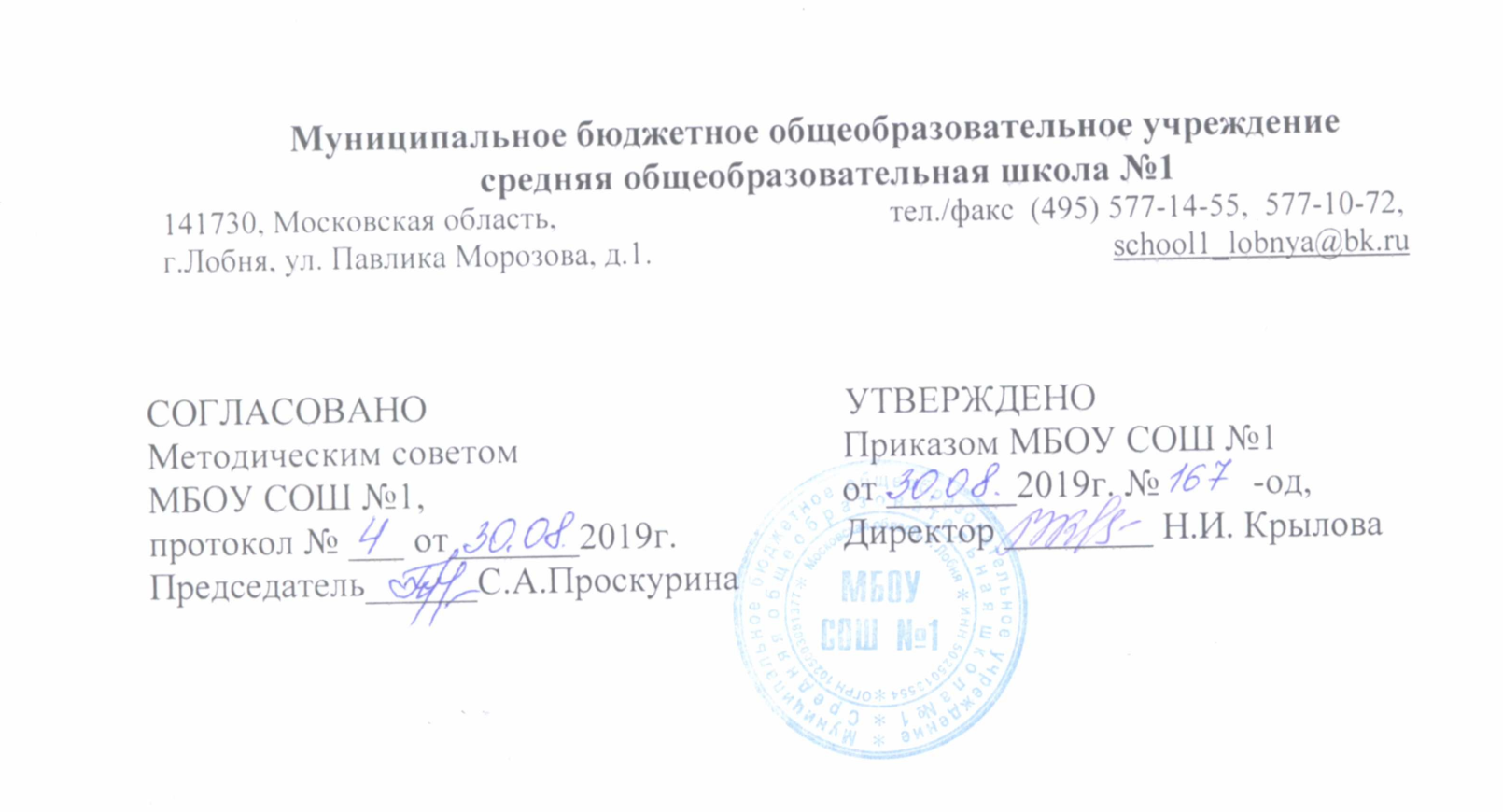 Рабочая программапо музыке2а классБазовый уровеньУчитель: Каприца О.Е.2019-2020 учебный годПОЯСНИТЕЛЬНАЯ ЗАПИСКАРабочая  учебная программа по  музыке для  2  класса составлена в соответствии с федеральными государственными образовательными стандартами начального общего образования на основе программы курса «Музыка» для учащихся 1-4 классов общеобразовательных учреждений. Авторы: Е.Д. Критская, Г.П. Сергеева, Т.С. Шмагина.Цели программы: формирование основ музыкальной культуры через эмоциональное восприятие музыки;воспитание эмоционально-ценностного отношения к искусству, художественного вкуса, нравственных и эстетических чувств: любви к Родине, гордости за великие достижения отечественного и мирового музыкального искусства, уважения к истории, духовным традициям России, музыкальной культуре разных народов;развитие восприятия музыки, интереса к музыке и музыкальной деятельности, образного и ассоциативного мышления и воображения, музыкальной памяти и слуха, певческого голоса, творческих способностей в различных видах музыкальной деятельности;обогащение знаний  о музыкальном искусстве;овладение практическими умениями и навыками в учебно-творческой деятельности (пение, слушание музыки, игра на элементарных музыкальных инструментах, музыкально-пластическое движение и импровизация).Задачи программы: развитие эмоционально-осознанного отношения к музыкальным произведениям;понимание их жизненного и духовно-нравственного содержания;освоение музыкальных жанров – простых (песня, танец, марш) и более сложных (опера, балет, симфония, музыка из кинофильмов);изучение особенностей музыкального языка;формирование музыкально-практических умений и навыков музыкальной деятельности (сочинение, восприятие, исполнение), а также – творческих способностей детей.   ОПИСАНИЕ МЕСТА УЧЕБНОГО ПРЕДМЕТА В УЧЕБНОМ ПЛАНЕ      В соответствии с учебным планом в начальных классах на учебный предмет «Музыка» отводится во 2-х классах-34 часа (из расчета 1 час в неделю). Планируемые результаты2 классЛичностные результаты:— чувство гордости за свою Родину, российский народ и историю России, осознание своей этнической и национальной принадлежности на основе изучения лучших образцов фольклора, шедевров музыкального наследия русских композиторов;– умение наблюдать за разнообразными явлениями жизни и искусства в учебной и внеурочной деятельности, их понимание и оценка – умение ориентироваться в культурном многообразии окружающей действительности, участие в музыкальной жизни класса;– уважительное отношение к культуре других народов; –овладение навыками сотрудничества с учителем и сверстниками;– формирование этических чувств доброжелательностии эмоционально-нравственной отзывчивости, понимания и сопереживания чувствам других людей;Метапредметные результаты:– овладение способностями принимать и сохранять цели и задачи учебной деятельности;– освоение способов решения проблем творческого и поискового характера в процессе восприятия, исполнения, оценки музыкальных сочинений;–определять наиболее эффективные способы достижения результата в исполнительской и творческой деятельности;– продуктивное сотрудничество (общение, взаимодействие) со сверстниками при решении различных музыкально-творческих задач на уроках музыки, во внеурочной и внешкольной музыкально-эстетической деятельности;–позитивная самооценка своих музыкально-творческих возможностей;– приобретение умения осознанного построения речевого высказывания о содержании, характере, особенностях языка музыкальных произведений в соответствии с задачами коммуникации;Предметные результаты:– формирование представления о роли музыки в жизни человека, в его духовно-нравственном развитии;– формирование основ музыкальной культуры, в том числе на материале музыкальной культуры родного края, развитие художественного вкуса и интереса к музыкальному искусству и музыкальной деятельности;– формирование устойчивого интереса к музыке и различным видам (или какому-либо виду) музыкально-творческой деятельности;– умение воспринимать музыку и выражать свое отношение к музыкальным произведениям;– умение воплощать музыкальные образы при создании театрализованных и музыкально-пластических композиций, исполнении вокально-хоровых произведений, в импровизациях.Содержание  программного материала 2 классТема раздела: «Россия – Родина моя»         Урок 1. Мелодия.   Композитор – исполнитель – слушатель. Рождение музыки как естественное проявление человеческого состояния. Интонационно-образная природа музыкального искусства. Интонация как внутреннее озвученное состояние, выражение эмоций и отражение мыслей. Основные средства музыкальной выразительности (мелодия). Урок вводит школьников в раздел, раскрывающий мысль о мелодии как песенном начале, которое находит воплощение в различных музыкальных жанрах и формах русской музыки. Учащиеся начнут свои встречи с музыкой М.П.Мусоргского («Рассвет на Москве-реке»). Благодаря этому уроку школьники задумаются над тем, как рождается музыка, кто нужен для того, чтобы она появилась. Песенность, как отличительная черта русской музыки.        Урок 2. Здравствуй, Родина моя! Моя Россия. Сочинения отечественных композиторов о Родине. Основные средства музыкальной выразительности (мелодия, аккомпанемент). Формы построения музыки (освоение куплетной формы: запев, припев). Этот урок знакомит учащихся с песнями Ю.Чичкова (сл. К.Ибряева) «Здравствуй, Родина моя!»  и Г. Струве (сл. Н Соловьевой) «Моя Россия» - о Родине, о родном крае. Нотная грамота как способ фиксации музыкальной речи. Элементы нотной грамоты. Нотная запись поможет школьникам получить представление о мелодии и аккомпанементе.Урок 3. Гимн России. Сочинения отечественных композиторов о Родине («Гимн России» А.Александров, С.Михалков). Знакомство учащихся с государственными символами России: флагом, гербом, гимном, с памятниками архитектуры столицы: Красная площадь, храм Христа Спасителя.  Музыкальные образы родного края.Тема раздела: «День, полный событий»         Урок 4. Музыкальные инструменты (фортепиано). Музыкальные инструменты (фортепиано). Интонационно-образная природа музыкального искусства. Интонация как внутреннее озвученное состояние, выражение эмоций и отражение мыслей. Знакомство школьников с пьесами П.Чайковского и С.Прокофьева. Музыкальная речь как сочинения композиторов, передача информации, выраженной в звуках. Элементы нотной грамоты.        Урок 5. Природа и музыка. Прогулка. Интонационно-образная природа музыкального искусства. Выразительность и изобразительность в музыке. Песенность, танцевальность, маршевость. Мир ребенка в музыкальных интонациях, образах.        Урок 6. Танцы, танцы, танцы… Песенность, танцевальность, маршевость. Основные средства музыкальной выразительности (ритм). Знакомство с танцами «Детского альбома» П.Чайковского и «Детской музыки» С.Прокофьева.        Урок 7. Эти разные марши. Звучащие картины. Песенность, танцевальность, маршевость. Основные средства музыкальной выразительности (ритм, пульс). Интонация – источник элементов музыкальной речи.  Музыкальная речь как сочинения композиторов, передача информации, выраженной в звуках. Многозначность музыкальной речи, выразительность и смысл. Выразительность и изобразительность в музыке.         Урок 8. Расскажи сказку. Колыбельные. Мама. Интонации музыкальные и речевые. Их сходство и различие. Основные средства музыкальной выразительности (мелодия, аккомпанемент, темп, динамика). Выразительность и изобразительность в музыке. Региональные музыкально-поэтические традиции: содержание, образная сфера и музыкальный язык.         Урок 9. Обобщающий  урок  1 четверти. Обобщение музыкальных впечатлений второклассников за 1 четверть. Накопление учащимися слухового интонационно-стилевого опыта через знакомство с особенностями музыкальной речи композиторов (С.Прокофьева и П.Чайковского).                                                     Тема раздела: «О России петь – что стремиться в храм»         Урок 10. Великий колокольный звон. Звучащие картины. Введение учащихся в художественные образы духовной музыки. Музыка религиозной традиции. Колокольные звоны России. Духовная музыка в творчестве композиторов («Великий колокольный звон» М.П.Мусоргского).        Урок 11. Святые земли русской. Князь Александр Невский. Сергий Радонежский.  Народные музыкальные традиции Отечества. Обобщенное представление исторического прошлого в музыкальных образах. Кантата («Александр Невский» С.С.Прокофьев). Различные виды музыки: хоровая, оркестровая.       Народные музыкальные традиции Отечества. Обобщенное представление исторического прошлого в музыкальных образах. Народные песнопения.        Урок 12. «Утренняя Молитва», «В церкви». Духовная музыка в творчестве композиторов (пьесы из «Детского альбома» П.И.Чайковского «Утренняя молитва», «В церкви»).        Урок 13. Рождество Христово! Народные музыкальные традиции Отечества. Праздники Русской православной церкви. Рождество Христово. Народное музыкальное творчество разных стран мира. Духовная музыка в творчестве композиторов. Представление  о  религиозных  традициях. Народные славянские песнопения.        Тема раздела: «Гори, гори ясно, чтобы не погасло!»  Урок 14. Русские народные инструменты. Плясовые наигрыши.  Разыграй песню.  Наблюдение народного творчества. Музыкальные инструменты. Оркестр народных инструментов. Музыкальный и поэтический фольклор России: песни, танцы, пляски, наигрыши. Формы построения музыки: вариации. Урок 15. Музыка в народном стиле. Сочини песенку. Народная и профессиональная музыка. Сопоставление мелодий произведений С.С.Прокофьева, П.И.Чайковского, поиск черт, роднящих их с народными напевами и наигрышами. Вокальные и инструментальные импровизации с детьми на тексты народных песен-прибауток, определение их жанровой основы и характерных особенностей.         Урок 16. Обобщающий  урок 2 четверти. Накопление и обобщение музыкально-слуховых впечатлений второклассников за 2 четверть.          Урок 17. Проводы зимы.  Народные музыкальные традиции Отечества. Русский народный праздник. Музыкальный и поэтический фольклор России. Разучивание масленичных песен и весенних закличек, игр, инструментальное исполнение плясовых наигрышей. Многообразие этнокультурных, исторически сложившихся традиций. Региональные музыкально-поэтические традиции.        Урок 18. Встреча весны.Тема раздела: «В музыкальном театре» Урок 19. Сказка будет впереди. Детский музыкальный театр. Опера. Балет. Интонации музыкальные и речевые. Разучивание песни «Песня-спор» Г.Гладкова (из к/ф «Новогодние приключения Маши и Вити») в форме музыкального диалога.Обобщенное представление об основных образно-эмоциональных сферах музыки и о многообразии музыкальных жанров. Опера, балет. Музыкальные театры. Детский музыкальный театр. Певческие голоса: детские, женские. Хор, солист, танцор, балерина. Песенность, танцевальность, маршевость в опере и балете.        Урок 20. Театр оперы и балета. Волшебная палочка дирижера. Музыкальные театры. Обобщенное представление об основных образно-эмоциональных сферах музыки и о многообразии музыкальных жанров. Опера, балет. Симфонический оркестр. Музыкальное развитие в опере. Развитие музыки в исполнении. Роль  дирижера,  режиссера, художника в создании музыкального спектакля. Дирижерские жесты.         Урок 21. Опера «Руслан и Людмила».        Урок 22. Опера «Руслан и Людмила». Сцены из оперы. Опера. Формы построения музыки. Музыкальное развитие в сопоставлении и столкновении человеческих чувств, тем, художественных образов.        Урок 23. Опера «Руслан и Людмила». Сцены из оперы  Увертюра. Финал.  . Постижение общих закономерностей музыки: развитие музыки – движение музыки. Увертюра к опере. Тема раздела: «В концертном зале »         Урок 24. Симфоническая сказка (С.Прокофьев «Петя и волк»).        Музыкальные  инструменты. Симфонический оркестр. Знакомство  с  внешним  видом,  тембрами,  выразительными  возможностями музыкальных  инструментов  симфонического оркестра. Музыкальные портреты в симфонической музыке. Музыкальное развитие в сопоставлении и столкновении человеческих чувств, тем, художественных образов. Основные средства музыкальной выразительности (тембр).       Урок 25. «Картинки с выставки». Музыкальное впечатление. Интонационно-образная природа музыкального искусства. Выразительность и изобразительность в музыке. Музыкальные портреты и образы  в симфонической и фортепианной  музыке. Знакомство с пьесами из цикла «Картинки с выставки» М.П.Мусоргского.        Урок 26. Обобщающий урок.       Урок 27-28. «Звучит нестареющий Моцарт». Симфония №40. Увертюра. Постижение общих закономерностей музыки: развитие музыки – движение музыки. Развитие музыки в исполнении. Музыкальное развитие в сопоставлении и столкновении человеческих чувств, тем, художественных образов. Формы построения музыки: рондо. Знакомство учащихся с произведениями великого австрийского композитора В.А.Моцарта.Тема раздела: «Чтоб музыкантом быть, так надобно уменье»        Урок 29. Волшебный цветик-семицветик. Музыкальные инструменты (орган). И все это Бах! Интонация – источник элементов музыкальной речи. Музыкальная речь как способ общения между людьми, ее эмоциональное воздействие на слушателей. Музыкальные инструменты (орган). Композитор – исполнитель – слушатель. Знакомство учащихся с произведениями великого немецкого композитора И.-С.Баха.      Урок 30. Все в движении. Попутная песня. Выразительность и изобразительность в музыке. Музыкальная речь как сочинения композиторов, передача информации, выраженной в звуках. Основные средства музыкальной выразительности (мелодия, темп).       Урок 31. Музыка учит людей понимать друг друга       Урок 32. «Два лада» Природа и музыка.  Песня, танец, марш. Основные средства музыкальной выразительности (мелодия, ритм, темп, лад). Композитор – исполнитель – слушатель. Музыкальная речь как способ общения между людьми, ее эмоциональное воздействие на слушателей.        Урок 33. Печаль моя светла. Первый.       Урок 34. Мир композитора (П.Чайковский, С.Прокофьев). Обобщающий  урок 4 четверти.  Общие представления о музыкальной жизни страны. Конкурсы и фестивали музыкантов. Первый (международный конкурс П.И.Чайковского). Интонационное богатство мира. Своеобразие (стиль) музыкальной речи композиторов (С.Прокофьева, П.Чайковского). Обобщение музыкальных впечатлений второклассников за 4 четверть и год. Составление афиши и программы концерта. Исполнение  выученных и полюбившихся  песен  всего учебного  года. Тест.	Календарно – тематическое планирование по предмету «Искусство (Музыка)» 2 классОписание материально-технического обеспечения образовательного процессаКритская Е.Д., Сергеева Г.П., Шмагина Т.С. «Музыка»: Учебник для учащихся 2 кл. М.: Просвещение, 2015 г.Пособие для учителя.  Е.Д.Критская, Г.П.Сергеева, Т.С.Шмагина.- М.: Просвещение, 2011;Ноутбук, проектор, интерактивная доска.Интернет-ресурсРазделы, количество часов Элементы  содержания  по темамХарактеристика  деятельностиУчащихсяУниверсальные учебныедействияРаздел 1:    Россия — Родина моя 3 часаМузыкальный пейзаж. Образы родной природы к музыке русских композиторов. Песенность, как отличительная черта русской музыки. Средства музыкальной выразительности. Государственные символы России (флаг, герб, гимн). Гимн — главная песня нашей Родины. Художественные символы России (Московский Кремль, храм Христа Спасителя, Большой театр).Примерный музыкальный материалРассвет на Москве-реке. Вступление к опере «Хованщина». М. Мусоргский.Гимн России А. Александров, слова С. Михалкова.Патриотическая песня. М. Глинка, слова Д. Машистова; Здравствуй, Родина моя! Ю. Чичков, слова К. Ибряева; Моя Россия. Г. Струве, слова Н. Соловьевой.Размышлять об отечественной музыке, ее характере и средствах выразительности.Подбирать слова отражавшие содержание музыкальных произведений (словарь эмоций).Воплощать характер и настроение песен о Родине в своем исполнении на уроках и школьных праздниках.Воплощать художественно-образное содержание музыки в пении, слове, пластике, рисунке и др.Исполнять Гимн России.Участвовать в хоровом исполнении гимнов своей республики, края, города, школы.Закреплять основные термины и понятия музыкального искусства.Исполнять мелодии с ориентацией на нотную запись.Расширять запас музыкальных впечатлений в самостоятельной творческой деятельности.Интонационно осмысленно исполнять сочинения разных жанров и стилей.Выполнять творческие задания из рабочей тетради.Личностные:углубление понимания социальных функций музыки в жизни современных людей; познание разнообразных явлений окружающей действительности – отношения человека к Родине, природе, к людям, их обычаям и традициям, религиозным воззрениям;Познавательные:расширение представлений о музыкальном языке произведений различных жанров народной и профессиональной  музыки; рефлексия способов действия при индивидуальной оценке восприятия и исполнения музыкального произведения;Регулятивные:постановка учебных задач (целеполагание) на основе имеющегося жизненно-музыкального опыта в процессе восприятия и музицирования;Коммуникативные:расширение словарного запаса в процессе размышлений о музыке, поиске информации о музыке и музыкантах, употреблении музыкальных терминов; воспитание любви к своей культуре, своему народу и настроенности на диалог с культурой других народов, стран.Раздел 2:   « День, полный Событий»6 часовМир ребенка в музыкальных интонациях, темах и образах детских пьес П. Чайковского и С. Прокофьева. Музыкальные инструменты: фортепиано — его выразительные возможности. Песенность, танцевальность, маршевость в передаче содержания и эмоционального строя музыкальных сочинений. Природа, детские игры и забавы, сказка в музыке. Колыбельные песни. Своеобразие музыкального языка композиторов, сходство и различие.Примерный музыкальный материалДетский альбом. Пьесы. П. Чайковский; Детская музыка.Пьесы. С. Прокофьев; Прогулка. Из сюиты «Картинки с выставки». М. Мусоргский.Начинаем перепляс. Из вокального цикла «Пять песен для детей». С. Соснин, слова П. Синявского; Сонная песенка. Р. Паулс, слова И. Ласманиса; Спят усталые игрушки. А. Островский, слова 3. Петровой; Ай-я, жу-жу, латышская народная песня; Колыбельная Медведицы. Из мультфильма «Умка». Е. Крылатов, слова Ю. ЯковлеваРаспознавать и эмоционально откликаться на выразительные и изобразительные особенности музыки.Выявлять различные по смыслу музыкальные интонации.Определять жизненную основу музыкальных произведений.Воплощать эмоциональные состояния в различных видах музыкально-творческой деятельности: пение, игра на детских элементарных музыкальных инструментах, импровизация соло, в ансамбле, оркестре, хоре; сочинение.Соотносить графическую запись музыки с ее жанром и музыкальной речью композитора.Анализировать выразительные и изобразительные интонации, свойства музыки в их взаимосвязи и взаимодействии.Понимать основные термины и понятия музыкального искусства.Применять знания основных средств музыкальной выразительности при анализе прослушанного музыкального произведения и в исполнительской деятельности.Передавать в собственном исполнении (пении, игре на инструментах, музыкально-пластическом движении) различные музыкальные образы (в паре, в группе).Определять выразительные возможности фортепиано в создании различных образов.Соотносить содержание и средства выразительности музыкальных и живописных образов.Выполнять творческие задания; рисовать, передавать в движении содержание музыкального произведения.Различать особенности построения музыки: двухчастная, трехчастная формы и их элементы (фразировка, вступление, заключение, запев и припев).Инсценировать песни и пьесы программного характера и исполнять их на школьных праздниках.Личностные:углубление понимания социальных функций музыки в жизни современных людей; эмоциональное и осознанное усвоение учащимися жизненного содержания музыкальных сочинений на основе понимания их интонационной природы;Познавательные:расширение представлений о музыкальном языке произведений различных жанров народной и профессиональной  музыки; владение умениями и навыками интонационно-образного анализа музыкальных сочинений;Регулятивные:на основе планирование собственных действий в процессе восприятия и исполнения музыки, создания музыкальных композиций;Коммуникативные:планирование учебного сотрудничества с учителем и сверстниками – определение цели, функций участников, способов взаимодействия в процессе музыкальной деятельности;расширение словарного запаса в процессе размышлений о музыке, поиске информации о музыке и музыкантах, употреблении музыкальных терминов; Раздел 3:    «О России петь — что стремиться в храм»5 часовКолокольное звоны России: набат, трезвон, благовест. Музыкальный пейзаж. Святые земли Русской: князь Александр Невский, преподобный Сергий Радонежский. Воплощение их образов в музыке различных жанров: народные песнопения, кантата. Жанр молитвы, хорала. Праздники Русской православной церкви. Рождество Христово. Рождественские песнопения и колядки. Музыка на новогоднем празднике.Примерный музыкальный материалВеликий колокольный звон. Из оперы «Борис Годунов». М. Мусоргский.Песня об Александре Невском; Вставайте, люди русские из кантаты «Александр Невский». С. Прокофьев.Народные песнопения  о Сергии Радонежском.Утренняя молитва; В церкви. П. Чайковский. Вечерняя песня. А. Тома, слова К. Ушинского. Добрый тебе вечер; Рождественское чудо, народные славянские песнопения. Рождественская песенка Слова и музыка П. Синявского.Передавать в исполнении характер народных и духовных песнопений.Эмоционально откликаться на живописные, музыкальные и литературные образы.Сопоставлять средства выразительности музыки и живописи.Передавать с помощью пластики движений, детских музыкальных инструментов разный характер колокольных звонов.Исполнять рождественские песни на уроке и дома.Интонационно осмысленно исполнять сочинения разных жанров и стилей.Выполнять творческие задания в рабочей тетради/Личностные:углубление понимания социальных функций музыки в жизни современных людей; познание разнообразных явлений окружающей действительности – отношения человека к Родине, природе, к людям, их обычаям и традициям, религиозным воззрениям;Познавательные:расширение представлений о музыкальном языке произведений различных жанров народной и профессиональной  музыки; овладение умениями и навыками интонационно-образного анализа музыкальных сочинений;Регулятивные:музицирование разработанного исполнительского плана с учетом особенностей развития образов;оценивание собственной музыкально-творческой деятельности и деятельности одноклассников.Коммуникативные:планирование учебного сотрудничества с учителем и сверстниками – определение цели, функций участников, способов взаимодействия в процессе музыкальной деятельности;воспитание любви к своей культуре, своему народу и настроенности на диалог с культурой других народов, стран.Раздел 4:   « Гори, гори ясно, чтобы не погасло!»4 часаФольклор — народная мудрость, Оркестр русских народных инструментов. Мотив, напев, наигрыш. Вариации в русской народной музыке. Ритмическая партитура. Традиции народного музицирования. Обряды и праздники русского народа: проводы зимы (Масленица). встреча весны. Песня-игра. песня-диалог, песня-хоровод. Народные песенки, заклички,  потешки.Примерный музыкальный материалСветит месяц: Камаринская, плясовые наигрыши А. Шнитке.Выходили красны девицы; Бояре, а мы к вам пришли, русские народные песни.Ходит месяц над лугами. С. Прокофьев.Камаринская. М. Чайковский.Прибаутки. В. Комраков. слова народные; Реченька. А. Абрамов, слова Е. Карасева.Масленичные песенки; Песенки-заклички, игры, хороводы.Разыгрывать народные игровые песни, песни- диалоги, песни-хороводы.Общаться и взаимодействовать в процессе ансамблевого, коллективного (хорового и инструментального) воплощения различных образов русского фольклора.Осуществлять опыты сочинения мелодий, ритмических. пластических и инструментальных импровизаций на тексты народных песенок, попевок,  закличек.Исполнять выразительно, интонационно осмысленно народные песни, танцы, инструментальные наигрыши на традиционных народных праздниках.Подбирать простейший аккомпанемент к песням, танцам своего народа и других народов России.Узнавать народные мелодии в сочинениях русских композиторов.Выявлять особенности традиционных праздников народов России.Различать, узнавать народные песни разных жанров и сопоставлять средства их выразительности.Создавать музыкальные композиции (пение, музыкально-пластическое движение, игра на элементарных инструментах) на основе образное отечественного музыкального фольклора.Использовать полученный опыт общения с фольклором в досуговой и внеурочной формах деятельности.Интонационно осмысленно исполнять русские народные песни, танцы, инструментальные наигрыши разных жанров. Выполнять творческие задания из рабочей тетради.Личностные:углубление понимания социальных функций музыки в жизни современных людей; познание разнообразных явлений окружающей действительности – отношения человека к Родине, природе, к людям, их обычаям и традициям, религиозным воззрениям;Познавательные:расширение представлений о музыкальном языке произведений различных жанров народной и профессиональной  музыки; рефлексия способов действия при индивидуальной оценке восприятия и исполнения музыкального произведения;Регулятивные:постановка учебных задач (целеполагание) на основе имеющегося жизненно-музыкального опыта в процессе восприятия и музицирования;Коммуникативные:расширение словарного запаса в процессе размышлений о музыке, поиске информации о музыке и музыкантах, употреблении музыкальных терминов; воспитание любви к своей культуре, своему народу и настроенности на диалог с культурой других народов, стран.Раздел 5:  «В музыкальном театре»5 часовМногообразие сюжетов и образов музыкального спектакля. Детский музыкальный театр: опера и балет. Песенность, танцевальность, маршевость в опере и балете. Симфонический оркестр. Роль дирижера, режиссера, художника в создании музыкального спектакля. Элементы оперного и балетного спектаклей. Увертюра. Сцены из оперы «Руслан и Людмила». Музыкальные темы - характеристики главных действующих лиц. Финал.Примерный музыкальный материалВолк и семеро козлят. Опера-сказка (фрагменты). М. Коваль; Золушка. Балет (фрагменты). С. Прокофьев.Марш. Из оперы «Любовь к трем апельсинам». С. Прокофьев; Марш Из балета «Щелкунчик». П. Чайковский.Руслан и Людмила. Опера (фрагменты). М. Глинка.Песня-спор. Из телефильма «Новогодние приключения Маши и Вити». Ген. Гладков, слова В. Лугового.Эмоционально откликаться и выражать свое отношение к музыкальным образам оперы и балета. Выразительно, интонационно осмысленно исполнять темы действующих лип опер и балетов.Участвовать в ролевых играх (дирижер), в сценическом воплощении отдельных фрагментов музыкального спектакля.Рассказывать сюжеты литературных произведений, положенных в основу знакомых опер и балетов.Выявлять особенности развитии образов.Оценивать собственную музыкально-творческую деятельность.Выполнять творческие задания из рабочей тетради.Личностные:углубление понимания социальных функций музыки в жизни современных людей; эмоциональное и осознанное усвоение учащимися жизненного содержания музыкальных сочинений на основе понимания их интонационной природы;Познавательные:расширение представлений о музыкальном языке произведений различных жанров народной и профессиональной  музыки; владение умениями и навыками интонационно-образного анализа музыкальных сочинений;Регулятивные:на основе планирование собственных действий в процессе восприятия и исполнения музыки, создания музыкальных композиций;Коммуникативные:планирование учебного сотрудничества с учителем и сверстниками – определение цели, функций участников, способов взаимодействия в процессе музыкальной деятельности;расширение словарного запаса в процессе размышлений о музыке, поиске информации о музыке и музыкантах, употреблении музыкальных терминов;   осуществление контроля, коррекции, оценки действий партнера в процессе анализа музыки, в коллективном, ансамблевом музицировании;Раздел 6:   « В концертном зале»5 часовЖанровое многообразие инструментальной и симфонической музыки. Симфоническая сказка «Петя и волк» С. Прокофьева: тембры инструментов и различных групп инструментов симфонического оркестра. Партитура.Музыкальная живопись. «Картинки с выставки» М. Мусоргского. Жанры симфонической музыки: увертюра, симфония. Симфония № 40 соль минор В.-А. Моцарта. Увертюра к опере «свадьба Фигаро». Взаимодействие тем-образов: повтор, контраст. Выразительность и изобразительность образов музыки В.-А. Моцарта, М. Мусоргского.Примерный музыкальный материалПетя и волк. Симфоническая сказка. С. Прокофьев.Картинки с выставки. Пьесы из фортепианной сюиты. М. Мусоргский.Симфония № 40. Экспозиция 1-й части. В.-А. Моцарт; Увертюра К опере «Свадьба Фигаро». В.-А. Моцарт; Увертюра. К опере «Руслан и Людмила». М. Глинка.Песня о картинах. Ген. Гладков, слова А. КушнераУзнавать тембры инструментов симфонического оркестра и сопоставлять их с музыкальными образами симфонической сказки.Понимать смысл терминов: партитура, увертюра, сюита и др.Участвовать в коллективном воплощении музыкальных образов (пластические этюды, игра в дирижера, драматизация) на уроках и школьных праздниках.Выявлять выразительные и изобразительные особенности музыки в их взаимодействии.Соотносить характер звучащей музыки с ее нотной записью.Передавать свои музыкальные впечатления в рисунке.Выполнять творческие задания из рабочей тетради.Личностные:углубление понимания социальных функций музыки в жизни современных людей; познание разнообразных явлений окружающей действительности – отношения человека к Родине, природе, к людям, их обычаям и традициям, религиозным воззрениям;Познавательные:расширение представлений о музыкальном языке произведений различных жанров народной и профессиональной  музыки; овладение умениями и навыками интонационно-образного анализа музыкальных сочинений;Регулятивные:музицирование разработанного исполнительского плана с учетом особенностей развития образов;оценивание собственной музыкально-творческой деятельности и деятельности одноклассников.Коммуникативные:планирование учебного сотрудничества с учителем и сверстниками – определение цели, функций участников, способов взаимодействия в процессе музыкальной деятельности;воспитание любви к своей культуре, своему народу и настроенности на диалог с культурой других народов, стран.Раздел 7:    «Чтоб музыкантом быть, так надобно уменье…»6 часовКомпозитор — исполнитель — слушатель. Интонационная природа музыки. Музыкальная речь и музыкальный язык. Музыкальные инструменты (орган). Выразительность и изобразительность музыки. Жанры музыки. Сочинения И.-С. Баха. М. Глинки. В.-А. Моцарта, Г. Свиридова. Д. Кабалевского. Музыкальные и живописные пейзажи (мелодия - рисунок, лад - цвет). Международный конкурс исполнителей им. П. И. Чайковского в Москве. Темы, сюжеты и образы музыки С. Прокофьева, П. Чайковского.Примерный музыкальный материалВолынка; Менуэт. Из «Нотной тетради Анны Магдалены Бах»; Менуэт. Из Сюиты № 2; За рекою старый дом, русский текст Д. Тонского; Токката ре минор для органа; Хорал;  Ария. Из Сюиты № 2. И.-С. Бах.Весенняя. В.-А. Моцарт. слова И.-Ф. Овербек. пер. Т. Сикорской; Колыбельная Б. Флис - В.-А. Моцарт. русский текст С. Свириденко.Попутная; Жаворонок. М. Глинка, слова Н. Кукольника; Песня жаворонка. П. Чайковский концерт для фортепиано с оркестром № 1. Часть 1-я (фрагменты). II. Чайковский.Тройка; весна; Осень. Из Музыкальных иллюстраций к повести А. Пушкина «Метель». Г. Свиридов.Кавалерийская; Клоуны: Карусель (слова И. Рахилло), Д. Кабалевский.Музыкант. Е. Зарицкая, слова В. Орлова; Пусть всегда будет солнце. А. Островский, слова Л. Ошанина; Сказки гуляют по свету. Е. Птичкин. слова М. Пляцковского; Это очень интересно; Пони. С. Никитина слова Ю. Мориц; До чего же грустно. Из вокального цикла «Пять песен для детей". С. Соснин, слова П. Синявского; Старый добрый клавесин. Й. Гайдн, русский текст П. Синявского: Большой хоровод. Б. Савельев, слова Лены Жигалкиной и А. Хайта.Понимать триединство деятельности композитора - исполнителя - слушателя.Анализировать художественно-образное содержание, музыкальный язык произведений мирового музыкального искусства.Исполнять различные по образному содержанию образцы профессионального и музыкальнопоэтического творчества.Оценивать собственную музыкально-творческую деятельность и деятельность одноклассников.Узнавать изученные музыкальные сочинения и называть их авторов.Называть и объяснять основные термины и понятия музыкального искусства.Определять взаимосвязь выразительности и изобразительности в музыкальных и живописных произведениях.Проявлять интерес к концертной деятельности известных исполнителей и исполнительских коллективов, музыкальным конкурсам и фестивалям.Участвовать в концертах, конкурсах, фестивалях детского творчества.Участвовать в подготовке и проведении заключительного урока-концерта.Составлять афишу и программу заключительного урока-концерта совместно с одноклассниками.Личностные:углубление понимания социальных функций музыки в жизни современных людей; познание разнообразных явлений окружающей действительности – отношения человека к Родине, природе, к людям, их обычаям и традициям, религиозным воззрениям;Познавательные:расширение представлений о музыкальном языке произведений различных жанров народной и профессиональной  музыки; рефлексия способов действия при индивидуальной оценке восприятия и исполнения музыкального произведения;Регулятивные:постановка учебных задач (целеполагание) на основе имеющегося жизненно-музыкального опыта в процессе восприятия и музицирования;Коммуникативные:расширение словарного запаса в процессе размышлений о музыке, поиске информации о музыке и музыкантах, употреблении музыкальных терминов; воспитание любви к своей культуре, своему народу и настроенности на диалог с культурой других народов, стран. осуществление контроля, коррекции, оценки действий партнера в процессе анализа музыки, в коллективном, ансамблевом музицировании;№Дата(план)Дата(факт)Тема урокаПланируемые результаты  (предметные)Характеристика деятельностиХарактеристика деятельностиХарактеристика деятельностиХарактеристика деятельностиХарактеристика деятельностиХарактеристика деятельностиХарактеристика деятельности.Содержание урока(ученик должен знать)ПознавательныеУУДРегулятивныеУУДРегулятивныеУУДКоммуникативныеУУДКоммуникативныеУУДЛичностныеУУДЛичностныеУУДРаздел I «Россия – Родина моя» (3 часа)Раздел I «Россия – Родина моя» (3 часа)Раздел I «Россия – Родина моя» (3 часа)Раздел I «Россия – Родина моя» (3 часа)Раздел I «Россия – Родина моя» (3 часа)Раздел I «Россия – Родина моя» (3 часа)Раздел I «Россия – Родина моя» (3 часа)Раздел I «Россия – Родина моя» (3 часа)Раздел I «Россия – Родина моя» (3 часа)Раздел I «Россия – Родина моя» (3 часа)Раздел I «Россия – Родина моя» (3 часа)Раздел I «Россия – Родина моя» (3 часа)12-6.092а2бМелодия.1.Систематизировать слуховой опыт учащихся в умении определять песенное начало произведений.2.Учить осознанному и эмоциональному восприятию музыки.3.Учить детей слышать и оценивать собственное исполнениеОсуществлять для решения учебных задач операции анализа, синтеза, сравнения, классификации, устанавливать причинно-следственные связи, делать обобщения, выводы.Волевая саморегуляция  как способность к волевому усилиюВолевая саморегуляция  как способность к волевому усилиюПотребность в общении с учителемУмение слушать и вступать в диалогПотребность в общении с учителемУмение слушать и вступать в диалогФормирование социальной роли ученика.Формирование положительногоотношения к учениюФормирование социальной роли ученика.Формирование положительногоотношения к учению29-13.092а2бЗдравствуй, Родина моя!Моя Россия.1.Понять, что тему Родины композиторы раскрывают по-разному. 2.Создание в классе атмосферы «концертного зала».3.Побудить к выразительному исполнениюОсуществлять для решения учебных задач операции анализа, синтеза, сравнения, классификации, устанавливать причинно-следственные связи, делать обобщения, выводы.Волевая саморегуляция, контроль в форме сличения способа действия и его результата с заданным эталономВолевая саморегуляция, контроль в форме сличения способа действия и его результата с заданным эталономПотребность в общении с учителемУмение слушать и вступать в диалогПотребность в общении с учителемУмение слушать и вступать в диалогФормирование социальной роли ученика.Формирование положительногоотношения к учениюФормирование социальной роли ученика.Формирование положительногоотношения к учению316-20.092а2бГимн РоссииПонять значение гимна для страны.2.Воспитание чувства патриотизма.3.Накопление слушательского опыта.Осуществлять для решения учебных задач операции анализа, синтеза, сравнения, классификации, устанавливать причинно-следственные связи, делать обобщения, выводы.Волевая саморегуляция, контроль в форме сличения способа действия и его результата с заданным эталономВолевая саморегуляция, контроль в форме сличения способа действия и его результата с заданным эталономПотребность в общении с учителемУмение слушать и вступать в диалогПотребность в общении с учителемУмение слушать и вступать в диалогФормирование социальной роли ученика.Формирование положительногоотношения к учениюФормирование социальной роли ученика.Формирование положительногоотношения к учениюРаздел 2. «День, полный событий» (6 часов)Раздел 2. «День, полный событий» (6 часов)Раздел 2. «День, полный событий» (6 часов)Раздел 2. «День, полный событий» (6 часов)Раздел 2. «День, полный событий» (6 часов)Раздел 2. «День, полный событий» (6 часов)Раздел 2. «День, полный событий» (6 часов)Раздел 2. «День, полный событий» (6 часов)Раздел 2. «День, полный событий» (6 часов)Раздел 2. «День, полный событий» (6 часов)Раздел 2. «День, полный событий» (6 часов)Раздел 2. «День, полный событий» (6 часов)423-27.092а2бМузыкальные инструменты.1.Познакомить с детской музыкой Чайковского и Прокофьева.2.Сопоставить контрастные пьесы и произведения с одинаковыми названиями. 3.Воспитание грамотного слушателя.Осуществлять для решения учебных задач операции анализа, синтеза, сравнения, классификации, устанавливать причинно-следственные связи, делать обобщения, выводы.Волевая саморегуляция, контроль в форме сличения способа действия и его результата с заданным эталономВолевая саморегуляция, контроль в форме сличения способа действия и его результата с заданным эталономПотребность в общении с учителем Умение слушать и вступать в диалогПотребность в общении с учителем Умение слушать и вступать в диалогФормирование социальной роли ученика.Формирование положительногоотношения к учениюФормирование социальной роли ученика.Формирование положительногоотношения к учению530.09-4.102а2бПрирода и музыка.Прогулка.1.Систематизировать слуховой опыт учащихся в умении различать выразительные средства музыки.2.Учить осознанному и эмоциональному восприятию музыкиОсуществлять для решения учебных задач операции анализа, синтеза, сравнения, классификации, устанавливать причинно-следственные связи, делать обобщения, выводы.Волевая саморегуляция, контроль в форме сличения способа действия и его результата с заданным эталономВолевая саморегуляция, контроль в форме сличения способа действия и его результата с заданным эталономПотребность в общении с учителемУмение слушать и вступать в диалогПотребность в общении с учителемУмение слушать и вступать в диалогФормирование социальной роли ученика.Формирование положительногоотношения к учениюФормирование социальной роли ученика.Формирование положительногоотношения к учению67-11.102а2бТанцы, танцы, танцы.1.Развивать ритмический слух. 2.Расширять представление детей о танцевальном многообразии. 3.Выявить характерные особенности в прослушанной музыкеОсуществлять для решения учебных задач операции анализа, синтеза, сравнения, классификации, устанавливать причинно-следственные связи, делать обобщения, выводы.Волевая саморегуляция, контроль в форме сличения способа действия и его результата с заданным эталономВолевая саморегуляция, контроль в форме сличения способа действия и его результата с заданным эталономПотребность в общении с учителемУмение слушать и вступать в диалогПотребность в общении с учителемУмение слушать и вступать в диалогФормирование социальной роли ученика.Формирование положительногоотношения к учениюФормирование социальной роли ученика.Формирование положительногоотношения к учению714-18.102а2бЭти разные марши.Звучащие картины.1.Осмысление детьми разнообразия музыки для ходьбы.2.Накопление детьми интонационно-слухового опыта.3.Сравнение музыки Чайковского и Прокофьева.Осуществлять для решения учебных задач операции анализа, синтеза, сравнения, классификации, устанавливать причинно-следственные связи, делать обобщения, выводы.Волевая саморегуляция, контроль в форме сличения способа действия и его результата с заданным эталономВолевая саморегуляция, контроль в форме сличения способа действия и его результата с заданным эталономПотребность в общении с учителемУмение слушать и вступать в диалогПотребность в общении с учителемУмение слушать и вступать в диалогФормирование социальной роли ученика.Формирование положительногоотношения к учениюФормирование социальной роли ученика.Формирование положительногоотношения к учению821-25.102а2бРасскажи сказку. Колыбельная. Мама.1.Развивать выразительную сторону вольного исполнения.2.Определить значение музыки в отражении различных явлений жизни.Осуществлять для решения учебных задач операции анализа, синтеза, сравнения, классификации, устанавливать причинно-следственные связи, делать обобщения, выводы.Волевая саморегуляция, контроль в форме сличения способа действия и его результата с заданным эталономВолевая саморегуляция, контроль в форме сличения способа действия и его результата с заданным эталономПотребность в общении с учителемУмение слушать и вступать в диалогПотребность в общении с учителемУмение слушать и вступать в диалогФормирование социальной роли ученика.Формирование положительногоотношения к учениюФормирование социальной роли ученика.Формирование положительногоотношения к учению95-8.112а2бОбобщающий урок .1.Развивать умение определять произведение по звучащему фрагменту.2.Формировать общие понятия о жанрах.3.Продолжить работу над вокально-хоровыми умениями детей.Осуществлять для решения учебных задач операции анализа, синтеза, сравнения, классификации, устанавливать причинно-следственные связи, делать обобщения, выводы.Осуществлять для решения учебных задач операции анализа, синтеза, сравнения, классификации, устанавливать причинно-следственные связи, делать обобщения, выводы.Формирование социальной роли ученика.Формирование положительногоотношения к учениюФормирование социальной роли ученика.Формирование положительногоотношения к учениюПотребность в общении с учителемУмение слушать и вступать в диалогПотребность в общении с учителемУмение слушать и вступать в диалогВолевая саморегуляция, контроль в форме сличения способа действия и его результата с заданным эталономВолевая саморегуляция, контроль в форме сличения способа действия и его результата с заданным эталономРаздел 3: «О России петь – что стремиться в храм»(4 часа)Раздел 3: «О России петь – что стремиться в храм»(4 часа)Раздел 3: «О России петь – что стремиться в храм»(4 часа)Раздел 3: «О России петь – что стремиться в храм»(4 часа)Раздел 3: «О России петь – что стремиться в храм»(4 часа)Раздел 3: «О России петь – что стремиться в храм»(4 часа)Раздел 3: «О России петь – что стремиться в храм»(4 часа)Раздел 3: «О России петь – что стремиться в храм»(4 часа)Раздел 3: «О России петь – что стремиться в храм»(4 часа)Раздел 3: «О России петь – что стремиться в храм»(4 часа)Раздел 3: «О России петь – что стремиться в храм»(4 часа)Раздел 3: «О России петь – что стремиться в храм»(4 часа)1011-15.112а2бВеликий колокольный звон.Звучащие картины.1.Рассказать о значении духовной музыки.2.Расширять слуховой опыт учащихся.3.Воспитание любви к Родине, ее истории.Осуществлять для решения учебных задач операции анализа, синтеза, сравнения, классификации, устанавливать причинно-следственные связи, делать обобщения, выводы.Осуществлять для решения учебных задач операции анализа, синтеза, сравнения, классификации, устанавливать причинно-следственные связи, делать обобщения, выводы.Формирование социальной роли ученика.Формирование положительногоотношения к учениюФормирование социальной роли ученика.Формирование положительногоотношения к учениюПотребность в общении с учителемУмение слушать и вступать в диалогПотребность в общении с учителемУмение слушать и вступать в диалогВолевая саморегуляция, контроль в форме сличения способа действия и его результата с заданным эталономВолевая саморегуляция, контроль в форме сличения способа действия и его результата с заданным эталоном1118-22.112а2бСвятые земли Русской. Князь А. Невский. С.Радонежский1.Рассказать о национальных героях страны.2.Развивать эмоционально-образное чувство детей.3.Расширять слушательский опыт.Осуществлять для решения учебных задач операции анализа, синтеза, сравнения, классификации, устанавливать причинно-следственные связи, делать обобщения, выводы.Осуществлять для решения учебных задач операции анализа, синтеза, сравнения, классификации, устанавливать причинно-следственные связи, делать обобщения, выводы.Формирование социальной роли ученика.Формирование положительногоотношения к учениюФормирование социальной роли ученика.Формирование положительногоотношения к учениюПотребность в общении с учителемУмение слушать и вступать в диалогПотребность в общении с учителемУмение слушать и вступать в диалогВолевая саморегуляция, контроль в форме сличения способа действия и его результата с заданным эталономВолевая саморегуляция, контроль в форме сличения способа действия и его результата с заданным эталоном1225-29.112а2б«Утренняя молитва». «В церкви».1.Развивать ассоциативно-образное мышление детей.2.Формировать чувство стиля музыки Чайковского.3.Сравнительный  интонационный анализ 2 пьес.Осуществлять для решения учебных задач операции анализа, синтеза, сравнения, классификации, устанавливать причинно-следственные связи, делать обобщения, выводы.Осуществлять для решения учебных задач операции анализа, синтеза, сравнения, классификации, устанавливать причинно-следственные связи, делать обобщения, выводы.Формирование социальной роли ученика.Формирование положительногоотношения к учениюФормирование социальной роли ученика.Формирование положительногоотношения к учениюПотребность в общении с учителемУмение слушать и вступать в диалогПотребность в общении с учителемУмение слушать и вступать в диалогВолевая саморегуляция, контроль в форме сличения способа действия и его результата с заданным эталономВолевая саморегуляция, контроль в форме сличения способа действия и его результата с заданным эталоном132-6.122а2б«С Рождеством Христовым!»1.Вспомнить историю праздника.2.Разучить славянские песнопения, посвященные празднику.3.Развивать исполнительские качества.Осуществлять для решения учебных задач операции анализа, синтеза, сравнения, классификации, устанавливать причинно-следственные связи, делать обобщения, выводы.Осуществлять для решения учебных задач операции анализа, синтеза, сравнения, классификации, устанавливать причинно-следственные связи, делать обобщения, выводы.Формирование социальной роли ученика.Формирование положительногоотношения к учениюФормирование социальной роли ученика.Формирование положительногоотношения к учениюПотребность в общении с учителемУмение слушать и вступать в диалогПотребность в общении с учителемУмение слушать и вступать в диалогВолевая саморегуляция, контроль в форме сличения способа действия и его результата с заданным эталономВолевая саморегуляция, контроль в форме сличения способа действия и его результата с заданным эталономРаздел 4: «Гори, Гори ясно, что бы не погасло!(5 часов)Раздел 4: «Гори, Гори ясно, что бы не погасло!(5 часов)Раздел 4: «Гори, Гори ясно, что бы не погасло!(5 часов)Раздел 4: «Гори, Гори ясно, что бы не погасло!(5 часов)Раздел 4: «Гори, Гори ясно, что бы не погасло!(5 часов)Раздел 4: «Гори, Гори ясно, что бы не погасло!(5 часов)Раздел 4: «Гори, Гори ясно, что бы не погасло!(5 часов)Раздел 4: «Гори, Гори ясно, что бы не погасло!(5 часов)Раздел 4: «Гори, Гори ясно, что бы не погасло!(5 часов)Раздел 4: «Гори, Гори ясно, что бы не погасло!(5 часов)Раздел 4: «Гори, Гори ясно, что бы не погасло!(5 часов)Раздел 4: «Гори, Гори ясно, что бы не погасло!(5 часов)149-13.122а2бРусские народные инструменты. Плясовые наигрыши. Разыграй песню.1.Развивать исполнительское качество.2.Научить определять голоса музыкальных инструментов.3.Воспитывать любовь к народной музыке.Осуществлять для решения учебных задач операции анализа, синтеза, сравнения, классификации, устанавливать причинно-следственные связи, делать обобщения, выводы.Осуществлять для решения учебных задач операции анализа, синтеза, сравнения, классификации, устанавливать причинно-следственные связи, делать обобщения, выводы.Формирование социальной роли ученика.Формирование положительногоотношения к учениюФормирование социальной роли ученика.Формирование положительногоотношения к учениюПотребность в общении с учителемУмение слушать и вступать в диалогПотребность в общении с учителемУмение слушать и вступать в диалогВолевая саморегуляция, контроль в форме сличения способа действия и его результата с заданным эталономВолевая саморегуляция, контроль в форме сличения способа действия и его результата с заданным эталоном1516-20.122а2бМузыка в народном стиле. Сочини песенку.1.Сопоставить композиторскую музыку с народной.2. Разучить народные песенки-прибаутки.3.Воспитывать уважение к народным традициям.Осуществлять для решения учебных задач операции анализа, синтеза, сравнения, классификации, устанавливать причинно-следственные связи, делать обобщения, выводы.Осуществлять для решения учебных задач операции анализа, синтеза, сравнения, классификации, устанавливать причинно-следственные связи, делать обобщения, выводы.Формирование социальной роли ученика.Формирование положительногоотношения к учениюФормирование социальной роли ученика.Формирование положительногоотношения к учениюПотребность в общении с учителемУмение слушать и вступать в диалогПотребность в общении с учителемУмение слушать и вступать в диалогВолевая саморегуляция, контроль в форме сличения способа действия и его результата с заданным эталономВолевая саморегуляция, контроль в форме сличения способа действия и его результата с заданным эталоном1623-27.122а2бОбобщающий урок.Развивать умение определять произведение по звучащему фрагменту. 2.Формировать общие понятия о жанрах.3.Продолжить работу над вокальными умениями детей.Осуществлять для решения учебных задач операции анализа, синтеза, сравнения, классификации, устанавливать причинно-следственные связи, делать обобщения, выводы.Осуществлять для решения учебных задач операции анализа, синтеза, сравнения, классификации, устанавливать причинно-следственные связи, делать обобщения, выводы.Формирование социальной роли ученика.Формирование положительногоотношения к учениюФормирование социальной роли ученика.Формирование положительногоотношения к учениюПотребность в общении с учителемУмение слушать и вступать в диалогПотребность в общении с учителемУмение слушать и вступать в диалогВолевая саморегуляция, контроль в форме сличения способа действия и его результата с заданным эталономВолевая саморегуляция, контроль в форме сличения способа действия и его результата с заданным эталоном178-10.012а2бПроводы зимы.1.Рассказать о народных праздниках и их приметах.2.Расширять эмоционально-смысловой словарь учащихся.3. Воспитывать уважение к народным традициям.Осуществлять для решения учебных задач операции анализа, синтеза, сравнения, классификации, устанавливать причинно-следственные связи, делать обобщения, выводы.Осуществлять для решения учебных задач операции анализа, синтеза, сравнения, классификации, устанавливать причинно-следственные связи, делать обобщения, выводы.Формирование социальной роли ученика.Формирование положительногоотношения к учениюФормирование социальной роли ученика.Формирование положительногоотношения к учениюПотребность в общении с учителемУмение слушать и вступать в диалогПотребность в общении с учителемУмение слушать и вступать в диалогВолевая саморегуляция, контроль в форме сличения способа действия и его результата с заданным эталономВолевая саморегуляция, контроль в форме сличения способа действия и его результата с заданным эталоном1813-17.012а2бВстреча весны.1.Формировать знания о значении музыки в жизни человека2.Развивать исполнительские качества, творческие способности.Осуществлять для решения учебных задач операции анализа, синтеза, сравнения, классификации, устанавливать причинно-следственные связи, делать обобщения, выводы.Осуществлять для решения учебных задач операции анализа, синтеза, сравнения, классификации, устанавливать причинно-следственные связи, делать обобщения, выводы.Формирование социальной роли ученика.Формирование положительногоотношения к учениюФормирование социальной роли ученика.Формирование положительногоотношения к учениюПотребность в общении с учителемУмение слушать и вступать в диалогПотребность в общении с учителемУмение слушать и вступать в диалогВолевая саморегуляция, контроль в форме сличения способа действия и его результата с заданным эталономВолевая саморегуляция, контроль в форме сличения способа действия и его результата с заданным эталономРаздел 5. «В музыкальном театре» (5 часов)Раздел 5. «В музыкальном театре» (5 часов)Раздел 5. «В музыкальном театре» (5 часов)Раздел 5. «В музыкальном театре» (5 часов)Раздел 5. «В музыкальном театре» (5 часов)Раздел 5. «В музыкальном театре» (5 часов)Раздел 5. «В музыкальном театре» (5 часов)Раздел 5. «В музыкальном театре» (5 часов)Раздел 5. «В музыкальном театре» (5 часов)Раздел 5. «В музыкальном театре» (5 часов)Раздел 5. «В музыкальном театре» (5 часов)Раздел 5. «В музыкальном театре» (5 часов)1920-24.012а2бСказка будет впереди. Детский муз. театр. Опера. Балет.1.Учить детей понимать муз. драматургию произведения.2.Развивать творческие способности детей.3.Воспитывать любовь к прекрасному.Осуществлять для решения учебных задач операции анализа, синтеза, сравнения, классификации, устанавливать причинно-следственные связи, делать обобщения, выводы.Осуществлять для решения учебных задач операции анализа, синтеза, сравнения, классификации, устанавливать причинно-следственные связи, делать обобщения, выводы.Волевая саморегуляция, контроль в форме сличения способа действия и его результата с заданным эталономВолевая саморегуляция, контроль в форме сличения способа действия и его результата с заданным эталономУмение слушать и вступать в диалогУмение слушать и вступать в диалогФормирование социальной роли ученика.Формирование положительногоотношения к учениюФормирование социальной роли ученика.Формирование положительногоотношения к учению2027-31.012а2бТеатр оперы и балета. Волшебная палочка дирижера1.Связать жизненные впечатления детей с музыкальными образами в произведениях Чайковского, Глинки, Прокофьева.2.Уметь определять характер и настроение музыки.3.Воспитывать умение вслушиваться в произведение.Осуществлять для решения учебных задач операции анализа, синтеза, сравнения, классификации, устанавливать причинно-следственные связи, делать обобщения, выводы.Осуществлять для решения учебных задач операции анализа, синтеза, сравнения, классификации, устанавливать причинно-следственные связи, делать обобщения, выводы.Формирование социальной роли ученика.Формирование положительногоотношения к учениюФормирование социальной роли ученика.Формирование положительногоотношения к учениюПотребность в общении с учителемУмение слушать и вступать в диалогПотребность в общении с учителемУмение слушать и вступать в диалогВолевая саморегуляция, контроль в форме сличения способа действия и его результата с заданным эталономВолевая саморегуляция, контроль в форме сличения способа действия и его результата с заданным эталоном213-7.022а2бОпера «Руслан и Людмила». 1.Охватить целостность увертюры через сравнение разных эмоциональных состояний.2.Выделять характерные интонационные особенности музыки, изобразительные и выразительные.Осуществлять для решения учебных задач операции анализа, синтеза, сравнения, классификации, устанавливать причинно-следственные связи, делать обобщения, выводы.Осуществлять для решения учебных задач операции анализа, синтеза, сравнения, классификации, устанавливать причинно-следственные связи, делать обобщения, выводы.Формирование социальной роли ученика.Формирование положительногоотношения к учениюФормирование социальной роли ученика.Формирование положительногоотношения к учениюПотребность в общении с учителемУмение слушать и вступать в диалогПотребность в общении с учителемУмение слушать и вступать в диалогВолевая саморегуляция, контроль в форме сличения способа действия и его результата с заданным эталономВолевая саморегуляция, контроль в форме сличения способа действия и его результата с заданным эталоном2210-14.022а2бОпера «Руслан и Людмила». Сцены из оперы. 1.Охватить целостность увертюры через сравнение разных эмоциональных состояний.2.Выделять характерные интонационные особенности музыки, изобразительные и выразительные.Осуществлять для решения учебных задач операции анализа, синтеза, сравнения, классификации, устанавливать причинно-следственные связи, делать обобщения, выводы.Осуществлять для решения учебных задач операции анализа, синтеза, сравнения, классификации, устанавливать причинно-следственные связи, делать обобщения, выводы.Формирование социальной роли ученика.Формирование положительногоотношения к учениюФормирование социальной роли ученика.Формирование положительногоотношения к учениюПотребность в общении с учителемУмение слушать и вступать в диалогПотребность в общении с учителемУмение слушать и вступать в диалогВолевая саморегуляция, контроль в форме сличения способа действия и его результата с заданным эталономВолевая саморегуляция, контроль в форме сличения способа действия и его результата с заданным эталоном2317-21.022а2бОпера «Руслан и Людмила». Сцены из оперы. Увертюра. Финал.1.Охватить целостность увертюры через сравнение разных эмоциональных состояний.2.Выделять характерные интонационные особенности музыки, изобразительные и выразительные.Осуществлять для решения учебных задач операции анализа, синтеза, сравнения, классификации, устанавливать причинно-следственные связи, делать обобщения, выводы.Осуществлять для решения учебных задач операции анализа, синтеза, сравнения, классификации, устанавливать причинно-следственные связи, делать обобщения, выводы.Формирование социальной роли ученика.Формирование положительногоотношения к учениюФормирование социальной роли ученика.Формирование положительногоотношения к учениюПотребность в общении с учителемУмение слушать и вступать в диалогПотребность в общении с учителемУмение слушать и вступать в диалогВолевая саморегуляция, контроль в форме сличения способа действия и его результата с заданным эталономВолевая саморегуляция, контроль в форме сличения способа действия и его результата с заданным эталономРаздел 6: «В концертном зале» (5 часов)Раздел 6: «В концертном зале» (5 часов)Раздел 6: «В концертном зале» (5 часов)Раздел 6: «В концертном зале» (5 часов)Раздел 6: «В концертном зале» (5 часов)Раздел 6: «В концертном зале» (5 часов)Раздел 6: «В концертном зале» (5 часов)Раздел 6: «В концертном зале» (5 часов)Раздел 6: «В концертном зале» (5 часов)Раздел 6: «В концертном зале» (5 часов)Раздел 6: «В концертном зале» (5 часов)Раздел 6: «В концертном зале» (5 часов)2424-28.022а2бСимфоническая сказка.1.Расширять знания детей о многообразии муз. жанров.2.Равивать способность сопереживания муз. образам.3.Воспитывать чуткое отношение к «братьям меньшим».Осуществлять для решения учебных задач операции анализа, синтеза, сравнения, классификации, устанавливать причинно-следственные связи, делать обобщения, выводы.Осуществлять для решения учебных задач операции анализа, синтеза, сравнения, классификации, устанавливать причинно-следственные связи, делать обобщения, выводы.Формирование социальной роли ученика.Формирование положительногоотношения к учениюФормирование социальной роли ученика.Формирование положительногоотношения к учениюПотребность в общении с учителемУмение слушать и вступать в диалогПотребность в общении с учителемУмение слушать и вступать в диалогВолевая саморегуляция, контроль в форме сличения способа действия и его результата с заданным эталономВолевая саморегуляция, контроль в форме сличения способа действия и его результата с заданным эталоном252-6.032а2бКартинки с выставки. Музыкальное впечатление.1.Развивать эмоциональное восприятие музыки.2.Учить позитивно-эмоциональным отношениям.3.Воспитание в атмосфере добра, любви.Осуществлять для решения учебных задач операции анализа, синтеза, сравнения, классификации, устанавливать причинно-следственные связи, делать обобщения, выводы.Осуществлять для решения учебных задач операции анализа, синтеза, сравнения, классификации, устанавливать причинно-следственные связи, делать обобщения, выводы.Формирование социальной роли ученика.Формирование положительногоотношения к учениюФормирование социальной роли ученика.Формирование положительногоотношения к учениюПотребность в общении с учителемУмение слушать и вступать в диалогПотребность в общении с учителемУмение слушать и вступать в диалогВолевая саморегуляция, контроль в форме сличения способа действия и его результата с заданным эталономВолевая саморегуляция, контроль в форме сличения способа действия и его результата с заданным эталоном269-13.032а2бОбобщающий урок1.Развивать умение определять произведение по звучащему фрагменту.2.Формировать общие понятия о жанрах.3.Продолжить работу над вокальными умениями детей.Осуществлять для решения учебных задач операции анализа, синтеза, сравнения, классификации, устанавливать причинно-следственные связи, делать обобщения, выводы.Осуществлять для решения учебных задач операции анализа, синтеза, сравнения, классификации, устанавливать причинно-следственные связи, делать обобщения, выводы.Формирование социальной роли ученика.Формирование положительногоотношения к учениюФормирование социальной роли ученика.Формирование положительногоотношения к учениюПотребность в общении с учителемУмение слушать и вступать в диалогПотребность в общении с учителемУмение слушать и вступать в диалогВолевая саморегуляция, контроль в форме сличения способа действия и его результата с заданным эталономВолевая саморегуляция, контроль в форме сличения способа действия и его результата с заданным эталоном2716-20.032а2б«Звучит нестареющий Моцарт».Симфония №40. Увертюра к опере «Свадьба Фигаро».1.Продолжить знакомство детей со звучанием симф. оркестра.2.Показать значение муз. средств для раскрытия содержания произведения. 3.Развивать слуховую активность детей.Осуществлять для решения учебных задач операции анализа, синтеза, сравнения, классификации, устанавливать причинно-следственные связи, делать обобщения, выводы.Осуществлять для решения учебных задач операции анализа, синтеза, сравнения, классификации, устанавливать причинно-следственные связи, делать обобщения, выводы.Формирование социальной роли ученика.Формирование положительногоотношения к учениюФормирование социальной роли ученика.Формирование положительногоотношения к учениюПотребность в общении с учителемУмение слушать и вступать в диалогПотребность в общении с учителемУмение слушать и вступать в диалогВолевая саморегуляция, контроль в форме сличения способа действия и его результата с заданным эталономВолевая саморегуляция, контроль в форме сличения способа действия и его результата с заданным эталоном2830.03-3.042а2б«Звучит нестареющий Моцарт».Симфония №40. Увертюра к опере «Свадьба Фигаро».1.Продолжить знакомство детей со звучанием симф. оркестра.2.Показать значение муз. средств для раскрытия содержания произведения. 3.Развивать слуховую активность детей.Осуществлять для решения учебных задач операции анализа, синтеза, сравнения, классификации, устанавливать причинно-следственные связи, делать обобщения, выводы.Осуществлять для решения учебных задач операции анализа, синтеза, сравнения, классификации, устанавливать причинно-следственные связи, делать обобщения, выводы.Формирование социальной роли ученика.Формирование положительногоотношения к учениюФормирование социальной роли ученика.Формирование положительногоотношения к учениюПотребность в общении с учителемУмение слушать и вступать в диалогПотребность в общении с учителемУмение слушать и вступать в диалогВолевая саморегуляция, контроль в форме сличения способа действия и его результата с заданным эталономВолевая саморегуляция, контроль в форме сличения способа действия и его результата с заданным эталономРаздел 7: «Чтоб музыкантом быть, так надобно уменье» (6 часов)Раздел 7: «Чтоб музыкантом быть, так надобно уменье» (6 часов)Раздел 7: «Чтоб музыкантом быть, так надобно уменье» (6 часов)Раздел 7: «Чтоб музыкантом быть, так надобно уменье» (6 часов)Раздел 7: «Чтоб музыкантом быть, так надобно уменье» (6 часов)Раздел 7: «Чтоб музыкантом быть, так надобно уменье» (6 часов)Раздел 7: «Чтоб музыкантом быть, так надобно уменье» (6 часов)Раздел 7: «Чтоб музыкантом быть, так надобно уменье» (6 часов)Раздел 7: «Чтоб музыкантом быть, так надобно уменье» (6 часов)Раздел 7: «Чтоб музыкантом быть, так надобно уменье» (6 часов)Раздел 7: «Чтоб музыкантом быть, так надобно уменье» (6 часов)Раздел 7: «Чтоб музыкантом быть, так надобно уменье» (6 часов)296-10.042а2бВолшебный цветик-семицветик.И все это – Бах.  Музыкальные инструменты (орган).1.Закрепить знания о средствах   музыкальной выразительности. 2. Познакомить с музыкой Баха.3.Воспитание грамотного слушателя.Осуществлять для решения учебных задач операции анализа, синтеза, сравнения, классификации, устанавливать причинно-следственные связи, делать обобщения, выводы.Осуществлять для решения учебных задач операции анализа, синтеза, сравнения, классификации, устанавливать причинно-следственные связи, делать обобщения, выводы.Формирование социальной роли ученика.Формирование положительногоотношения к учениюФормирование социальной роли ученика.Формирование положительногоотношения к учениюПотребность в общении с учителемУмение слушать и вступать в диалогПотребность в общении с учителемУмение слушать и вступать в диалогВолевая саморегуляция, контроль в форме сличения способа действия и его результата с заданным эталономВолевая саморегуляция, контроль в форме сличения способа действия и его результата с заданным эталоном3013-17.042а2бВсе в движении.  Попутная песня1.Учить понимать изобразительный язык музыки.2.Характеризовать своеобразие раскрытия музыкального образа, его эмоциональное состояние, образ-портрет.3.Воспитывать грамотного слушателя.Осуществлять для решения учебных задач операции анализа, синтеза, сравнения, классификации, устанавливать причинно-следственные связи, делать обобщения, выводы.Осуществлять для решения учебных задач операции анализа, синтеза, сравнения, классификации, устанавливать причинно-следственные связи, делать обобщения, выводы.Формирование социальной роли ученика.Формирование положительногоотношения к учениюФормирование социальной роли ученика.Формирование положительногоотношения к учениюПотребность в общении с учителемУмение слушать и вступать в диалогПотребность в общении с учителемУмение слушать и вступать в диалогВолевая саморегуляция, контроль в форме сличения способа действия и его результата с заданным эталономВолевая саморегуляция, контроль в форме сличения способа действия и его результата с заданным эталоном3120-24.042а2бМузыка учит людей понимать друг друга1.Раскрыть слушательские и исполнительские качества детей.2.Формировать слушательский опыт детей.3.Включить детей в осмысленную певческую деятельность.Осуществлять для решения учебных задач операции анализа, синтеза, сравнения, классификации, устанавливать причинно-следственные связи, делать обобщения, выводы.Осуществлять для решения учебных задач операции анализа, синтеза, сравнения, классификации, устанавливать причинно-следственные связи, делать обобщения, выводы.Формирование социальной роли ученика.Формирование положительногоотношения к учениюФормирование социальной роли ученика.Формирование положительногоотношения к учениюПотребность в общении с учителемУмение слушать и вступать в диалогПотребность в общении с учителемУмение слушать и вступать в диалогВолевая саморегуляция, контроль в форме сличения способа действия и его результата с заданным эталономВолевая саморегуляция, контроль в форме сличения способа действия и его результата с заданным эталоном3227.04-1.052а2бДва лада. Природа и музыка1.Учить детей различать музыкальные лады.2.Учить заинтересованно слушать, исполнять, обсуждать.3.Воспитывать грамотных слушателей.Осуществлять для решения учебных задач операции анализа, синтеза, сравнения, классификации, устанавливать причинно-следственные связи, делать обобщения, выводы.Осуществлять для решения учебных задач операции анализа, синтеза, сравнения, классификации, устанавливать причинно-следственные связи, делать обобщения, выводы.Формирование социальной роли ученика.Формирование положительногоотношения к учениюФормирование социальной роли ученика.Формирование положительногоотношения к учениюПотребность в общении с учителемУмение слушать и вступать в диалогПотребность в общении с учителемУмение слушать и вступать в диалогВолевая саморегуляция, контроль в форме сличения способа действия и его результата с заданным эталономВолевая саморегуляция, контроль в форме сличения способа действия и его результата с заданным эталоном334-8.052а2бПечаль моя светла. Первый.1.Закрепить знания детей.2.Познакомить с новым произведением Чайковского.3.Воспитывать грамотных слушателей.3411-15.052а2бМир композитора. Могут ли иссякнуть мелодии?Обобщающий урок.1.Повторить изученную ранее музыку.2.Учить детей выражать собственное отношение к музыке.3. Воспитание грамотного слушателя.Осуществлять для решения учебных задач операции анализа, синтеза, сравнения, классификации, устанавливать причинно-следственные связи, делать обобщения, выводы.Осуществлять для решения учебных задач операции анализа, синтеза, сравнения, классификации, устанавливать причинно-следственные связи, делать обобщения, выводы.Формирование социальной роли ученика.Формирование положительногоотношения к учениюФормирование социальной роли ученика.Формирование положительногоотношения к учениюПотребность в общении с учителемУмение слушать и вступать в диалогПотребность в общении с учителемУмение слушать и вступать в диалогВолевая саморегуляция, контроль в форме сличения способа действия и его результата с заданным эталономВолевая саморегуляция, контроль в форме сличения способа действия и его результата с заданным эталоном